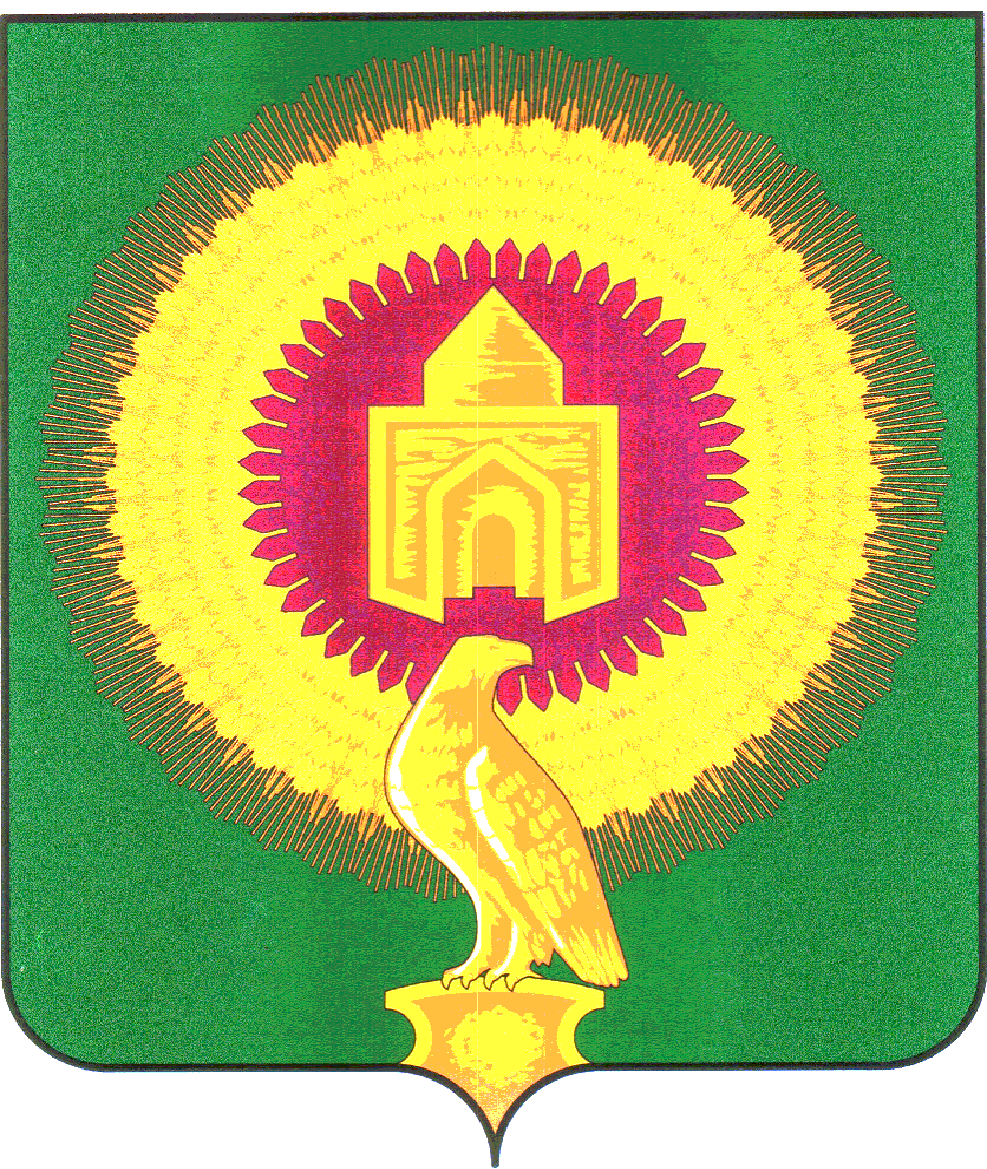 АДМИНИСТРАЦИЯ ТОЛСТИНСКОГО СЕЛЬСКОГО ПОСЕЛЕНИЯ ВАРНЕНСКОГО МУНИЦИПАЛЬНОГО РАЙОНА ЧЕЛЯБИНСКОЙ ОБЛАСТИПОСТАНОВЛЕНИЕот 9 октября  2017 года                       N 63Об утверждении Порядка общественного обсужденияпроекта правил благоустройства Толстинского сельского поселения В целях вовлечения граждан, организаций в процесс формирования комфортной городской среды, в соответствии с Федеральным законом от06.10.2003 N131-ФЗ "Об общих принципах организации местного самоуправления в Российской Федерации", с Правилами предоставления и распределения субсидий из федерального бюджета бюджетам субъектов Российской Федерации на поддержку государственных программ субъектов Российской Федерации и муниципальных программ формирования современной городской среды, утвержденными постановлением Правительства Российской Федерации от 10.02.2017 N169, Администрация Толстинского сельского поселения постановляет:1. Утвердить Порядок общественного обсуждения проекта правил благоустройства Толстинского сельского поселения.2. Опубликовать постановление на официальном сайте администрации  Толстинского сельского поселения.  3. Контроль за исполнением постановления оставляю за собой .Глава Толстинского  сельского поселения                                                      В.А.Белоус              УТВЕРЖДЕНпостановлением Администрации Толстинского сельского поселенияот 9 октября 2017 года N 63ПОРЯДОК общественного обсуждения проекта правил благоустройства Толстинского сельского поселенияОбщие положенияПорядок общественного обсуждения проекта правил благоустройства Толстинского сельского поселения (далее - проект правил) определяет форму, порядок и сроки проведения общественного обсуждения проекта правил.Общественное обсуждение проекта правил проводится в целях информирования граждан, организаций и общественных объединений, выявления и учета их мнения о проекте правил.Общественное обсуждение проекта правил проводится по графику согласно приложению N 1 к настоящему порядку.В обсуждении проекта правил принимают участие граждане, достигшие возраста 18 лет, проживающие на территории муниципального образования, организации и общественные объединения, зарегистрированные на территории Толстинского сельского поселения (далее - участники).Общественные обсуждения проекта правил осуществляются в форме размещения проекта правил на официальном информационном Интернет- портале Толстинского сельского поселения http://варна74.рф/normativno-pravovye-akty-0 и обсуждения поступивших предложений граждан, организаций, общественных объединений.Результаты общественных обсуждений носят рекомендательный характер.Формы подачи предложений участникамиУчастники подают свои предложения в письменной форме или в форме электронного обращения согласно приложению N 2 к данному порядку.Порядок и сроки внесения участниками предложенийПредставленные предложения от участников общественного обсуждения принимаются после опубликования проекта правил.Проект правил публикуется на официальном сайте Толстинского сельского поселения http://варна74.рф/normativno-pravovye-akty-0  не позднее 13 октября 2017 года.Участники в течение 20 дней со дня размещения проекта правил на официальном сайте Толстинского сельского поселения http://варна74.рф/normativno-pravovye-akty-0  направляют предложения по проекту правил, которые предоставляются в Администрации муниципального образования  по адресу: 457213,  Челябинская область, Варненский район, с.Толсты, ул. Уральская,д.1А  с 08 часов до 12 часов , с 14 часов  до 17 часов на адрес электронной почты tolstinskoe@varna74.ru отметкой "для рабочей группы по приведению правил благоустройства Толстинского сельского поселения в соответствие с законодательством".Порядок рассмотрения предложений участниковПоступившие предложения участников по проекту правил передаются для обобщения и оценки в администрацию Толстинского сельского поселения в соответствие с законодательством Предложения от участников, поступающие в администрацию, подлежат обязательной регистрации.Предложения от участников, поступившие с нарушением порядка, срока и формы подачи предложений, подлежат оставлению без рассмотрения.По итогам рассмотрения каждого поступившего предложения администрация принимает решение о рекомендации его к принятию или решение об отклонении такого предложения.По окончании принятия представленных для рассмотрения и оценки предложений от участников администрация сельского поселения не позднее 10–ти дневного срока со дня окончания приема предложений готовит заключение.Заключение содержит следующую информацию:общее количество поступивших предложений;количество и содержание поступивших предложений, оставленных без рассмотрения;содержание предложений, рекомендуемых к отклонению, с обоснованием причин;содержание предложений, рекомендуемых для принятия.Предложения, рекомендуемые для принятия, включаются в проект правил.В случае отсутствия предложений проект правил остается без изменений.Участники или представители участников, уполномоченные на представление предложений по обсуждению проекта правил, вправе присутствовать при их рассмотрении.По просьбе участников или представителей участников, уполномоченных на представление предложений по обсуждению проекта правил, им в письменной форме сообщается о результате рассмотрения.ПРИЛОЖЕНИЕ N1к Порядку общественного обсуждения проекта правил благоустройства Толстинского сельского поселенияГРАФИК проведения общественных обсуждений проекта правил благоустройства Толстинского сельского поселенияПРИЛОЖЕНИЕ N2к Порядку общественного обсуждения проекта правил благоустройства                                                                              Толстинского сельского поселенияПРЕДЛОЖЕНИЕпо проекту правил благоустройства Толстинского сельского поселенияДата__________________	Куда: Администрация  Толстинского сельского поселения Наименование заинтересованного лица___________________________________Местонахождение заинтересованного лица (юридический адрес и (или) почтовый адрес)____________________________________________________ИНН, ОГРН, КПП (для юридического лица)Паспортные данные (для физического лица)________________________________Номер контактного телефона (факса)	Изучив проект правил благоустройства Толстинского сельского поселения предлагаю(ем):(кратко изложить суть предложения, обоснования необходимости его принятия, включая описание проблем, указать круг лиц, интересы которых будут затронуты)К настоящему предложению прилагаются документы на	л.(подпись, фамилия, имя, отчество лица, подписавшего предложение по проекту правил благоустройства Толстинского сельского поселения)N п/пНаименование мероприятияСроки проведения1Публикация на официальном информационном Интернет-портале муниципального образования  http://варна74.рф/normativno-pravovye-akty-0  проекта правил благоустройства  Толстинского сельского поселения09октября 20172Прием предложений от заинтересованных лиц по проекту правил благоустройства  Толстинского сельского поселенияДо 28 октября  20173Рассмотрение и оценка предложений от участников общественного обсуждения проекта правил благоустройства До 8 ноября 2017